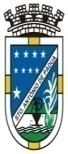 TERMO DE REFERÊNCIAPROCESSO ADMINSITATIVO N. º 2039/2020PREGÃO PRESENCIALCONTRATAÇÃO DE PESSOA JURÍDICA PARA EVENTUAL FORNECIMENTO DE LEITES ESPECIAIS E SUPLEMENTOS ALIMENTARES PARA ATENDER AS NECESSIDADES DA FUNDAÇÃO JOSÉ KEZEN.1. INTRODUÇÃO1.1. Este termo de referência foi elaborado em cumprimento ao disposto no Decreto Municipal nº145 de 23 de dezembro de 2009 e n°015 de 17 de fevereiro de 2017.O Fundo Municipal de Saúde pretende registrar preços para o eventual fornecimento de leites especiais e suplementos alimentares para atender as necessidades da Fundação José Kezen, com observância do disposto na Lei nº 10.520/02, e, subsidiariamente, na Lei nº 8.666/93, e nas demais normas legais e regulamentares.O presente Termo de Referência objetiva propiciar a caracterização do objeto a ser solicitado, no tocante à cotação de preços praticados no mercado, às especificações técnicas, à estratégia de suprimento e o prazo de execução.2. DO OBJETO:2.1. O presente termo tem por objeto nortear os licitantes quanto às especificações, referente ao procedimento licitatório ora em voga, visando ao eventual fornecimento de leites especiais e suplementos alimentares para atender as necessidades da Fundação José Kezen, pelo prazo de 12 (doze) meses.3. JUSTIFICATIVA 3.1. O presente Termo de Referência tem por objetivo estabelecer os requisitos e especificações técnicas para ao eventual fornecimento de leites especiais e suplementos alimentares para atender as necessidades da Fundação José Kezen.CONSIDERANDO que o fornecimento de suplementos alimentares, de acordo com as leis da Nutrição, é com intuito de ofertar uma alimentação adequada e saudável, proporcionando à pacientes, acompanhantes e funcionários refeições de qualidade e em quantidades suficientes para o perfeito funcionamento do corpo e da mente. Exemplo: hiperproteica, hipercalórica, celíaca e cetogênica.CONSIDERANDO a necessidade de  fornecer dietas específicas para algumas patologias, o que contribui na recuperação e reduzem o agravamento do caso clínico do paciente.CONSIDERANDO que a saúde é direito de todos e dever do Estado, garantido mediante políticas sociais e econômicas que visem à redução do risco de doença e de outros agravos e ao acesso universal e igualitário às ações e serviços para sua promoção, proteção e recuperação. (CF/88 Art. 196).A solicitação através de Registro de Preço se justificava pelo fato de ser aquisição eventual e futura, não sabendo ao certo a demanda administrativa.Outro ponto que merece destaque é que com o registro de preços, facilita o controle de estoque e evita vencimento ou danificação dos materiais que eventualmente não forem utilizados. Assim, somente será utilizando recurso financeiro necessário para atender a demanda.3.2. DA JUSTIFICATIVA PARA EXCLUSIVIDADE DE PARTICIPAÇÃO DE MICROEMPRESACONSIDERANDO o artigo 48, I, da lei Complementar n.º 123 de 14 de dezembro de 2006, que institui o Estatuto Nacional da Microempresa e Empresa de pequeno Porte, conforme abaixo:“Art. 48. Para o cumprimento do disposto no art. 47 desta Lei Complementar, a administração pública:I - deverá realizar processo licitatório destinado exclusivamente à participação de microempresas e empresas de pequeno porte nos itens de contratação cujo valor seja de até R$ 80.000,00 (oitenta mil reais); “ CONSIDERANDO que a existência de três fornecedores competitivos enquadrados como microempresas sediadas no local e regionalmente capazes de cumprir as exigências do ato convocatório, conforme comprovado através de pesquisas de preços anexos ao processo administrativo.Nos demais itens em que o valor for superior a R$ 80.000,00, o processo correrá por ampla concorrência. Contudo serão assegurados às ME/EPPs todos os privilégios estabelecidos na Lei Complementar 123/2006 e alterações posteriores.DO TRATAMENTO DIFERENCIADO A MICROEMPRESA OU EMPRESA DE PEQUENO PORTE1. A microempresa ou empresa de pequeno porte, para utilizar as prerrogativas estabelecidas na Lei Complementar nº123, de 14 de dezembro de 2006, deverá, por ocasião do credenciamento, apresentar, separadamente e fora dos envelopes de habilitação e proposta de preço, declaração de que ostenta essa condição e de que não se enquadra em nenhuma das hipóteses enumeradas no §4º do artigo 3º do referido diploma legal, preferencialmente nos moldes do Anexo VII.2. A microempresa ou empresa de pequeno porte deverá apresentar, mediante inclusão no Envelope “B” (Habilitação), os documentos de regularidade fiscal ainda que haja alguma restrição, nos termos do artigo 43 da Lei Complementar nº123/2006.2.1. Havendo alguma restrição na comprovação da regularidade fiscal exigida no presente edital, será assegurado à microempresa e empresa de pequeno porte, o prazo de 05 (cinco) dias úteis, contados do momento em que for considerada vencedora, prorrogáveis por igual período, a critério da Município de Santo Antônio de Pádua, para a regularização da documentação, pagamento ou parcelamento do débito e apresentação de eventuais certidões negativas ou positivas com efeito de negativa.  3. A ausência de regularização da documentação no prazo previsto na cláusula anterior, implicará na decadência do direito à contratação, sem prejuízo das sanções previstas no artigo 81 da Lei Federal nº8.666/93, sendo facultado ao Município de Santo Antônio de Pádua convocar as licitantes remanescentes, na ordem de classificação, para a assinatura do contrato.4. Será assegurado, como critério de desempate, preferência de contratação para as microempresas e empresas de pequeno porte (artigo 44 da Lei Complementar nº 123/2006).4.1. Entende-se por empate as situações em que as propostas apresentadas pelas microempresas e empresas de pequeno porte sejam iguais ou até 5% (cinco por cento) superiores à proposta de melhor preço. 5. Havendo empate na forma da cláusula anterior, serão adotados os seguintes procedimentos:5.1. A microempresa ou empresa de pequeno porte mais bem classificada será convocada para apresentar nova proposta no prazo máximo de 05 (cinco) minutos após o encerramento dos lances, sob pena de preclusão.5.2. Não ocorrendo apresentação de proposta na forma da cláusula anterior, serão convocadas as licitantes remanescentes que porventura se enquadrem na condição de microempresa ou empresa de pequeno porte, respeitando-se a ordem classificatória, para o exercício do mesmo direito.5.3. Havendo equivalência dos valores apresentados pelas microempresas e empresas de pequeno porte, será realizado sorteio entre elas para que se identifique aquela que primeiro poderá apresentar melhor oferta.6. Na hipótese de não viabilizar a contratação de acordo com os procedimentos estabelecidos nas cláusulas anteriores, o objeto licitado será adjudicado em favor da proposta originalmente vencedora do certame.3.3.  FUNDAMENTAÇÃO LEGAL3.3.1. O objeto deste Termo de Referência está fundamentado com base na Lei n° 8.666/93 e suas alterações, que estabelece normas gerais de licitação.3.3.2. Lei nº 10.520/02, “Institui, no âmbito da União, Estados, Distrito Federal e Municípios, nos termos do art. 37, inciso XXI, da Constituição Federal, modalidade de licitação denominada pregão, para aquisição de bens e serviços comuns, e dá outras providências”.3.3.3. Decreto Municipal n°015 de 17 de fevereiro de 2017 e nº081 de 01 de agosto de 2017 "dispõe sobre a regulamentação do Sistema de Registro de Preços, em consonância com os dispositivos da Lei nº 8.666, de 21 de junho de 1.993, e o Decreto Federal nº 7.892, de 23 de janeiro de 2013, com aplicação dentro das competências da secretaria de administração, e dá outras providencias."3.3.4. Artigo 48, I, da lei Complementar n.º 123 de 14 de dezembro de 2006, que  institui o Estatuto Nacional da Microempresa e Empresa de pequeno Porte.3.3.5. Lei Complementar 123/2006 e alterações posteriores.4. ESPECIFICAÇÕES, QUANTIDADES ESTIMADAS E CUSTOS ESTIMADOS 4.1. As quantidades estimadas foram calculadas para serem utilizados pelo período de 12 (doze) meses;4.2. O custo estimado para eventual fornecimento de leites especiais e suplementos alimentares foram calculados com base em cotação média obtida perante empresas do ramo da atividade. 4.3. Os itens, especificações, quantidades estimadas e preços médios de referência, estão definidos abaixo.4.4.  O valor total estimado é de R$472.889,25 (quatrocentos e setenta e dois mil e oitocentos e oitenta e nove reais e vinte e cinco centavos).CONDIÇÕES DE ACEITE DO PRODUTO:Caberá a empresa vencedora, no momento da entrega do material, atender ao que segue:Todo o material deverá estar de acordo com RDC n.º259 de 20 de setembro de 2002;.O transporte utilizado na entrega deverá estar de acordo com as normas da ABNT (Associação Brasileira de Normas Técnicas), NBR 14701 de maio de 2001.5. FORMA DE FORNECIMENTO 5.1. O fornecimento deverá ser realizado de acordo com as solicitações da Nutricionista da Fundação José Kezen, por meio do Departamento de Compras, através do Órgão Gerenciador.5.2. Ficará a cargo Nutricionista da Fundação José Kezen, a fiscalização e o acompanhamento da execução de todas as fases e etapas das entregas6. LOCAL DE ENTREGA6.1. Os suplementos alimentares deverão ser entregues na Cozinha do Hospital Hélio Montezano de Oliveira, Avenida João Jasbick, s/nº, Bairro Dezessete, Santo Antônio de Pádua-RJ. A Nutricionista da Fundação José Kezen será responsável pelo recebimento e conferencia dos produtos no ato da entrega.7. DOS PRAZOS E DAS CONDIÇÕES PARA ASSINATURA E EXECUÇÃO DA ATA 7.1. Homologado o certame e adjudicado o objeto da licitação à empresa vencedora, essa deverá dentro o prazo máximo de 05 (cinco) dias assinar a ATA DE REGISTRO após a convocação realizada pelo Município de Santo Antônio de Pádua.7.2. Alternativamente à convocação para comparecer perante o Órgão para a assinatura da Ata de Registro de Preços, a Administração poderá encaminhá-la para assinatura, mediante correspondência postal com aviso de recebimento (AR) ou meio eletrônico, para que seja(m) assinada(s) no prazo de 05 (cinco) dias úteis, a contar da data de seu recebimento.7.3. O prazo estabelecido para assinatura da Ata de Registro de Preços poderá ser prorrogado uma única vez, por igual período, quando solicitado pelo(s) licitante(s) vencedor(s), durante o seu transcurso, e desde que devidamente aceito.7.4. A existência dos preços registrados não obriga a Administração e outros Órgãos/Entidades a firmarem contratações nas quantidades estimadas, podendo ocorrer licitações específicas para o fornecimento do objeto pretendido, obedecida à legislação pertinente, sendo assegurado ao detentor do registro à preferência de seu fornecimento, em igualdade de condições.7.5. O prazo de execução do objeto é de 12 (doze) meses, sem interrupção e prorrogável na forma da lei, mediante justificativa por escrito e previamente autorizada pela autoridade competente, assegurada a manutenção do equilíbrio econômico-financeiro, nas hipóteses previstas na Lei Federal nº8.666/93 e alterações posteriores, especialmente os motivos elencados no §1º do artigo 57 do referido diploma legal.7.5.1. O início da contagem do prazo deverá coincidir com a data da autorização formal (ordem de fornecimento), a ser expedida pelo Órgão Gerenciador, mediante declaração do servidor responsável atestando o inicio da atividade.8.1. PRAZO DE ENTREGA, DE GARANTIA E DE SUBSTITUIÇÃO DOS MATERIAIS8.1.1.  O prazo de entrega dos materiais é de no máximo 05 (cinco) dias úteis contados a partir da data de emissão da Nota de Empenho, por haver tutela.8.1.2. Por prazo de entrega entende-se o prazo considerado até que os materiais sejam descarregados e recebidos no local de entrega fixado pelo CONTRATANTE.8.1.3. Qualquer alteração do prazo de entrega dependerá de prévia e expressa aprovação, por escrito, do CONTRATANTE.8.2. PRAZO DE GARANTIA8.2.1. O prazo de validade dos materiais, objeto deste contrato, é de no mínimo 12 (doze) meses, contados a partir do recebimento e atestação definitiva dos materiais pelo CONTRATANTE.8.3. PRAZO DE SUBSTITUIÇÃO DOS MATERIAIS8.3.1. O prazo máximo para a CONTRATADA efetuar a substituição, sem quaisquer ônus para o CONTRATANTE, de todo e qualquer material que durante o período de validade venha a apresentar danos em sua composição, bem como em sua embalagem, é de 48 (quarenta e oito) horas, a partir da data da comunicação pelo CONTRATANTE.12. OBRIGAÇÕES DA CONTRATADA12.1. Fornecer na quantidade requisitada e quando autorizado pelo CONTRATANTE através do Órgão Gerenciador;12.2. No ato da entrega, a contratada garantirá o cumprimento da quantidade solicitada e da qualidade de cada unidade do material fornecido, obrigando-se a substituir aqueles que estiverem danificados em razão de transporte, descarga ou quaisquer outras situações que possam vir a desencadear alterações organolépticas e sensoriais aos alimentos;12.3. Nos casos em que ocorrerem as irregularidades citadas acima, observadas no momento da entrega, o material poderá ser recusado de pronto, ficando dispensado ao recebimento provisório, que deverá ser feito em até 24 (vinte e quatro) horas. 12.4. A contratada fará constar da nota fiscal os valores unitários e respectivos valores totais, em conformidade com o constante da correspondente  na nota de empenho, atentando-se e responsabilizando-se por quaisquer inexatidões que poderão decorrer de eventuais arredondamentos.13. DAS OBRIGAÇÕES DO CONTRATANTE13.1. Pagar pontualmente pelo objeto;13.2. Comunicar à CONTRATADA, por escrito e em tempo hábil quaisquer instruções ou alterações a serem adotadas sobre assuntos relacionados a este Contrato;13.3. Designar um representante autorizado para acompanhar os fornecimentos e dirimir as  possíveis dúvidas existentes;13.4 Liberar o acesso dos funcionários da CONTRATADA aos locais onde serão feitas as entregas  quando em áreas internas do CONTRATANTE;13.5. Fiscalizar e acompanhar a execução do objeto do contrato, sem que com isso venha excluir ou reduzir a responsabilidade da CONTRATADA;13.6. Impedir que terceiros estranhos ao contrato forneçam o objeto licitado, executem a obra ou prestem os serviços, ressalvados os casos de subcontratação admitidos no ato convocatório e no contrato.13.7. Ficará a cargo da  Nutricionista da Fundação José Kezen, a fiscalização e o acompanhamento da execução de todas as fases e etapas das entregas do material.13.8. Cabe ao Órgão Participante aplicar, garantia a ampla defesa e o contraditório, as penalidades decorrentes do descumprimento do pactuado na Ata de Registro de Preços ou do descumprimento das obrigações contratuais, em relação às suas próprias contratações, informando as ocorrências ao Órgão Gerenciador.14. DA EXECUÇÃO E DA FISCALIZAÇÃO14.1. O contrato deverá ser executado fielmente pelas partes, de acordo com as cláusulas avençadas e as normas da Lei Federal nº8.666/93 e alterações posteriores, respondendo cada uma pelas consequências de sua inexecução total ou parcial. 14.2. A CONTRATADA declara aceitar, integralmente, todos os métodos e processos de inspeção, verificação e controle a serem adotados pelo CONTRATANTE, obrigando-se a fornecer todos os dados, elementos, explicações, esclarecimentos e comunicações indispensáveis ao desempenho de suas atividades.14.3. A existência e a atuação da fiscalização em nada restringem a responsabilidade integral e exclusiva da CONTRATADA quanto à integridade e à correção da execução do objeto a que se obrigou, suas consequências e implicações perante o CONTRATANTE, terceiros, próximas ou remotas.14.4. A execução do contrato será acompanhada por um representante do CONTRATANTE especialmente designado, permitida a contratação de terceiros para assisti-lo e subsidiá-lo de informações pertinentes a essa atribuição. O servidor designado pelo CONTRATANTE irá exercer ampla, irrestrita e permanente fiscalização da execução das obrigações e do desempenho da CONTRATADA, sem prejuízo desta de fiscalizar seus empregados, prepostos ou subordinados.   14.5. A CONTRATADA deverá manter preposto, aceito pelo CONTRATANTE para representá-lo na execução do contrato.14.6. Ficará a cargo da  Nutricionista da Fundação José Kezen, a fiscalização e o acompanhamento da execução de todas as fases e etapas das entregas do material.14.7. Cabe ao Órgão Participante aplicar, garantia a ampla defesa e o contraditório, as penalidades decorrentes do descumprimento do pactuado na Ata de Registro de Preços ou do descumprimento das obrigações contratuais, em relação às suas próprias contratações, informando as ocorrências ao Órgão Gerenciador.15. DAS CONDIÇÕES DE PAGAMENTO15.1. O pagamento será efetuado em até 30 (trinta) dias, mediante adimplemento de cada parcela da obrigação, através de cheque nominal ou depósito em conta bancária indicada, por intermédio da apresentação de fatura emitida pela Contratada em correspondência ao objeto executado. O processamento do pagamento observará a legislação pertinente à liquidação da despesa pública.15.2. Havendo atraso no pagamento, desde que não decorra de ato ou fato atribuível à Contratada, serão devidos pelo Contratante 0,033%, por dia, sobre o valor da parcela devida, a título de compensação financeira.15.3. Por eventuais atrasos injustificados, serão devidos à Contratada, juros moratórios de 0,01667% ao dia, alcançando ao ano 6% (seis por cento). 15.4. Entende-se por atraso o prazo que exceder 15 (quinze) dias da apresentação da fatura.15.5. Ocorrendo antecipação no pagamento dentro do prazo estabelecido, o Fundo Municipal de Saúde fará jus a um desconto de 0,033% por dia, a título de compensação financeira.16. CRITÉRIO DE ACEITABILIDADE DE PREÇO:16.1. O critério de aceitabilidade de preço é o do valor unitário estimado, desclassificando-se as propostas com preços que excedam esse limite estabelecido ou sejam inexequíveis, assim considerado, aquele que não venha a ter demonstrado sua viabilidade através de documentação que comprove que os custos dos insumos são coerentes com os de mercado e que os coeficientes de produtividade são compatíveis com a execução do objeto da licitação.17. CRITÉRIO DE JULGAMENTO:17.1. O critério de julgamento é o de menor preço unitário, não se admitindo proposta com preços irrisórios ou de valor zero, incompatíveis com os preços de insumos e salários de mercado acrescidos dos respectivos encargos.18. SUBCONTRATAÇÃO 18.1. Conforme estabelecido no Artigo 72 da Lei Federal no 8.666/93, é vedada a subcontratação da totalidade dos serviços objeto da licitação.19. DAS SANÇÕES19.1. A licitante ficará impedida de licitar e contratar com a União, Estados, Distrito Federal e Municípios e será descredenciada do Cadastro de Fornecedores mantido pela Administração Pública Municipal, pelo prazo de 05 (cinco) anos, sem prejuízo das multas previstas nesse edital, no contrato e das demais cominações legais, conforme dispõe o artigo 7º da Lei Federal nº10.520/02, quando:19.1.1. Convocado dentro do prazo de validade da sua proposta, não assinar o contrato;19.1.2. Deixar de entregar ou apresentar documentação falsa exigida no certame;19.1.3. Ensejar retardamento da execução do objeto;19.1.4. Não mantiver a proposta;19.1.5. Falhar ou fraudar na execução do contrato;19.1.6. Comportar-se de modo inidôneo;19.1.7. Cometer fraude fiscal.19.2. A Contratada, na hipótese de inexecução parcial ou total do contrato, ressalvados os casos fortuitos e de força maior devidamente comprovado, estará sujeita às seguintes penalidades, garantida a sua prévia defesa no respectivo processo:19.2.1. Advertência, nas hipóteses de execução irregular de que não resulte prejuízo;19.2.2. Multa administrativa, que não excederá, em seu total, 20% (vinte por cento) do valor da parcela inadimplida, nas hipóteses de inadimplemento ou infração de qualquer natureza;19.2.3. Suspensão temporária de participação em licitação e impedimento de contratar com o Fundo Municipal de Saúde, por prazo não superior a dois anos;19.2.4. Declaração de inidoneidade para licitar ou contratar com a Administração Pública, enquanto perdurarem os motivos determinantes da punição ou até que seja promovida a reabilitação.19.3. A advertência será aplicada em casos de faltas leves, assim entendidas aquelas que não acarretem prejuízo ao interesse do objeto.19.4. A penalidade de suspensão temporária e impedimento de licitar e contratar com a Administração Pública, por prazo não superior a 02 anos poderá ser aplicado à Contratada nos seguintes casos, mesmo que desses fatos não resultem prejuízos:19.4.1. Reincidência em descumprimento do prazo contratual;19.4.2. Descumprimento parcial total ou parcial de obrigação contratual;19.4.3. Rescisão do contrato;19.4.4. Tenha sofrido condenação definitiva por praticar, por meios dolos os, fraude fiscal no recolhimento de quaisquer tributos;19.4.5. Tenha praticado atos ilícitos visando frustrar os objetivos da licitação;19.4.6. Demonstre não possuir idoneidade para contratar com a Administração em virtude de atos ilícitos praticados.19.5. As penalidades previstas de advertência, suspensão temporária e declaração de inidoneidade poderão ser aplicadas juntamente com a pena de multa, sendo assegurada à Contratada a defesa prévia, no respectivo processo, no prazo de 05 (cinco) dias úteis, contados da notificação administrativa.19.6. Ocorrendo atraso injustificado na entrega dos materiais, por culpa da Contratada, ser-lhe-á aplicada multa moratória de 1% (um por cento), por dia útil, sobre o valor da prestação em atraso, constituindo-se em mora independente de notificação ou interpelação.19.7. A recusa injustificada da licitante vencedora em assinar o contrato no prazo estipulado, importa inexecução total do contrato, caracterizando descumprimento total da obrigação assumida, sujeitando-o à aplicação das penalidades previstas no presente edital, inclusive multa, que não excederá, em seu total, 20% (vinte por cento) do valor da parcela inadimplida, facultando o Fundo Municipal de Saúde a convocar a licitante remanescente, na forma do artigo 64, § 2º da Lei Federal nº8.666/93.19.8. Os danos e perdas decorrentes de culpa ou dolo da Contratada serão ressarcidos ao Fundo Municipal de Saúde no prazo máximo de 03 (três) dias, contados de notificação administrativa, sob pena de multa de 0,5% (meio por cento) sobre o valor do contrato, por dia de atraso.19.9. As multas previstas neste ato convocatório não têm caráter compensatório e o seu pagamento não elide a responsabilidade da Contratada pelos danos causados ao Fundo Municipal de Saúde e, ainda, não impede que sejam aplicadas outras sanções previstas em lei e que o contrato seja rescindido unilateralmente.  19.10. A multa aplicada deverá ser recolhida dentro do prazo de 03 (três) dias a contar da correspondente notificação e poderá ser descontada de eventuais créditos que a Contratada tenha junto ao Fundo Municipal de Saúde, sem embargo de ser cobrada judicialmente.19.11. Constituem motivos para rescisão do contrato, por ato unilateral do Contratante, os motivos previstos no artigo 78, I a XI da Lei Federal nº8.666/93, mediante decisão fundamentada, assegurados o contraditório, a defesa prévia e ampla defesa, acarretando a Contratada, no que couber, as consequências previstas no artigo 80 do mesmo diploma legal, sem prejuízo das sanções estipuladas em lei e neste edital.20. DA REVISÃO E DO CANCELAMENTO DOS PREÇOS REGISTRADOS20.1. A revisão e o cancelamento dos preços registrados tem como embasamento legal o Decreto Municipal nº015, de 17 de fevereiro de 2017 artigos 16, 17, 18, 19 e 20 conforme abaixo:“Art. 16 Os preços registrados poderão ser revistos em decorrência de eventual redução dos preços praticados no mercado ou de fato que eleve o custo dos serviços ou bens registrados, cabendo ao Órgão Gerenciador promover as negociações junto aos fornecedores, observadas as disposições contidas na alínea "d" do inciso II do art. 65 da Lei nº 8.666, de 1993. Art. 17 Quando o preço registrado tornar-se superior ao preço praticado no mercado por motivo superveniente, o Órgão Gerenciador convocará os fornecedores para negociarem a redução dos preços aos valores praticados pelo mercado.§ 1º Os fornecedores que não aceitarem reduzir seus preços aos valores praticados pelo mercado serão liberados do compromisso assumido, sem aplicação de penalidade.§ 2º A ordem de classificação dos fornecedores que aceitarem reduzir seus preços aos valores de mercado observará a classificação original.Art. 18 Quando o preço de mercado tornar-se superior aos preços registrados e o fornecedor não puder cumprir o compromisso, o Órgão Gerenciador poderá:I - liberar o fornecedor do compromisso assumido, caso a comunicação ocorra antes do pedido de fornecimento, e sem aplicação da penalidade se confirmada a veracidade dos motivos e comprovantes apresentados; eII - convocar os demais fornecedores para assegurar igual oportunidade de negociação.Parágrafo único. Não havendo êxito nas negociações, o órgão gerenciador deverá proceder à revogação da ata de registro de preços, adotando as medidas cabíveis para obtenção da contratação mais vantajosa.Art. 19 O registro do fornecedor será cancelado quando:I - descumprir as condições da ata de registro de preços;II - não retirar a nota de empenho ou instrumento equivalente no prazo estabelecido pela Administração, sem justificativa aceitável;III - não aceitar reduzir o seu preço registrado, na hipótese deste se tornar superior àqueles praticados no mercado; ouIV - sofrer sanção prevista nos incisos III ou IV do art. 87 da Lei nº 8.666/1.993, ou no art. 7 nº 10.520, de 2.002.Parágrafo único. O cancelamento de registros nas hipóteses previstas nos incisos I, II e IV deste artigo, será formalizado por despacho do Órgão Gerenciador, assegurando o contraditório e a ampla defesa.Art. 20 O cancelamento do registro de preços poderá ocorrer por fato superveniente, decorrente de caso fortuito ou força maior, que prejudique o cumprimento da ata, devidamente comprovados e justificados:I - por razão de interesse público; ouII - a pedido do fornecedor.”ITEMQUANT.UNDDESCRIÇÃOUNIT.TOTAL001700lata c/ 400 grComposto alimentar enriquecido com vitaminas e minerais (embalagem de 400g) – produto lácteo, com sacaros, isento de glúten, com adição de vitaminas e minerais, sabor baunilha. O produto deverá obedecer às resoluções RDC n.º259, 20/09/02 e RDC n.º360, 23/12/13. Ref: Nutren, Ensure, Sustagen.64,0844.856,0000250lata c/ 400 grLeite em pó integral enriquecido com vitaminas e minerais – Fórmula infantil de partida com adição de LC-PUFAS, enriquecida com vitaminas e minerais, indicada para lactentes até os seis meses de idade.Embalagem: lata de 400g. O produto deverá opbedecer às resoluções RDC n.º259, 20/09/02 e RDC n.º360, 23/12/03. Referencia: Nan 1 e Aptamil 130,751.537,5000325lata c/ 400 grLeite em pó integral enriquecido com vitaminas e minerais – Fórmula infantil de segmen, enriquecida com vitaminas e minerais, indicada para lactentes a partir dos  seis meses de idade.Embalagem: lata de 400g. O produto deverá obedecer às resoluções RDC n.º259, 20/09/02 e RDC n.º360, 23/12/03. Referencia: Nan 2,  Aptamil , Nestogeno 222,89572,2500420lata c/ 400 grFórmula hidrolisada à base de peptídeos, nutricionalmente completa, em pó. Indicada para crianças de 01 à 10 anos. O produto deverá obedecer às resoluções RDC n.º259, 20/09/02 e RDC n.º360, 23/12/03. Referencia: Peptamen Junior, Novamil  e Neo Advance.233,744.674,8000515lata c/ 400 grFórmula elementar, contendo 100% de aminoácidos livres, 100% de lipídeos de origem vegetal, isenta de sacarose, lactose e glúten, não alergênica e nutricionalmente completa. Indicada para crianças desde o nascimento. Referencia : Neocate LCP.230,823.462,30006300Caixa c/ 12 litrosDieta nutricionalmente completa (adulto) – Fórmula polimérica padrão para dieta enteral ou oral,, liquida, com densidade calórica entre 1.0 e 1.2 Kcal/ml, normoglicídica, normoproteica (entre 14% e 16% de proteína exclusivamente de soja), normolipídica, isenta de fibras, lactose, glúten e sacarose. Atender DRI em até 1.800 calorias. Sabor Baunilha. Referencia: Isosource soya fiber, Trophic soya.352,81105.843,00007300Caixa c/ 12 litrosDieta nutricionalmente completa (adulto) – Fórmula polimérica padrão para dieta enteral ou oral,, liquida, com densidade calórica entre 1.0 e 1.2 Kcal/ml, normoglicídica, normoproteica (entre 14% e 17% de proteína predominantemente de alto valor biológico), normolipídica, isenta de fibras, lactose, glúten e sacarose. Atender DRI em até 1.800 calorias. Sabor Baunilha. Embalagem tetra Pack ou Pack (com abertura para sistema fechado) de 1000ml. Referencia: Isosource 1.5, Trophic soya 1,2.388,98116.694,00008300Caixa c/ 12 litrosDieta nutricionalmente completa – Fórmula líquida nutricionalmente completa, normocalórica e normoproteica, desenvolvida especialmente para alimentação enteral ou oral, com o objetivo de atender às necessidades nutricionais na manutenção  recuperação de pacientes que necessitam de controle glicêmico. Referencia: Novasosource GC 1,1 Kcal.636,93191.079,0000920Lt 125gEspessante para alimentos contendo amido de milho instantâneo ou espessante goma xantana para espessar alimentos líquidos e semi sólidos, isento de sacarose, lactose e glúten. Porção equivalente a quantidade do produto utilizado para preparo de 100ml do módulo na consistência de néctar (impresso na lata). O produto deverá obedecer às resoluções RDC n.º259, 20/09/02 e RDC n.º360, 23/12/03.82,771.655,4001050Embalagem 500gSuplemento protéico de albumina pura. Fonte de proteína: clara de ovo concentrada (desidratada e pasteurizada). Sem adição de sacarose, lactose e glúten. Embalagem de 500 gramas. O produto deverá obedecer às resoluções RDC n.º259, 20/09/02 e RDC n.º360, 23/12/0350,302.515,00472.889,25472.889,25